Al Sig. SindacoAvv. Fabrizio QuartoComune di MASSAFRAFac-simile SCHEDA PER LA PRESENTAZIONE IDEA PROGETTUALEDOMANDA DI PARTECIPAZIONE ALL’AVVISO PUBBLICO ESPLORATIVO FINALIZZATO ALLA RICEZIONE DI PROPOSTE CULTURALI- TURISTICHE DA INSERIRE NELLA PROGRAMMAZIONE DEGLI EVENTI IN OCCASIONE DELLE FESTIVITÀ DEL NATALE 2023Il/la sottoscritto/a,CHIEDEdi partecipare alla selezione di cui all'Avviso Pubblico di cui in oggetto specificatamente in relazione al seguente ambito di intervento (barrare una sola casella): Presepi viventi e allestimento presepi della tradizione con l’utilizzo dell’arte della cartapesta e valorizzazione del centro storico.Mercatini con eventi di animazione e spettacoli dal vivo e/o di strada che possono riguardare qualsiasi forma di intrattenimento culturale, con contenuti di valorizzazione delle tradizioni natalizie, attività ricreative e di promozione del territorio e dei suoi prodotti enogastronomici, street food, che mirano alla valorizzazione del centro storico, da tenersi in una giornata di fine settimana antecedenti il Natale (8, 16, 17, 23 dicembre 2023).Allestimento di un Villaggio di Babbo Natale che miri alla valorizzazione del centro storico.Capodanno 2024, ideazione e organizzazione di uno spettacolo dal vivo all’aperto per festeggiare l’arrivo del nuovo anno, da tenersi il 1 gennaio 2024 sera in una piazza centrale della città, con musica e/o DJ set, artisti di rilievo e la possibilità di valorizzare talenti locali.Altre attività inerenti il Natale, come concerti, rassegne, attività artistiche, spettacoli viaggianti (pista di ghiaccio, giostrine per bambini, etc.) mirati alla valorizzazione delle tradizioni popolari del Natale.N.B. In caso di soggetti partecipanti in raggruppamento va indicato il soggetto designato come “Soggetto Capogruppo”, in qualità di referente del gruppo nei rapporti con l’Ente, in relazione alla partecipazione all’avviso.Ai fini della partecipazione propone la seguente idea progettuale: UsciteEntrateluogo e data 		IL LEGALE RAPPRESENTANTE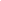 (timbro e firma)Allegati:Atto Costitutivo;Statuto;Curricula artisti;Documento d'Identità.AvvertenzeIl presente modulo rappresenta un fac-simile, cosicché potrà essere adattato nei contenuti alle esigenze del partecipante e corredato di tutta la documentazione e/o il materiale utile alla illustrazione e migliore comprensione e valutazione della proposta.DenominazioneSoggetto ProponenteNome e Cognome legalerappresentanteC.F. e P.Iva IndirizzoPec/e-mailTelefono e cellulareDescrizione idea progettualeTitolo del progetto dato dal proponenteRelazione illustrativa e dettagliata dell’idea progettuale (massimo di 4 facciate)Crono-programma e calendario progettoRelazione sulla capacità operativa del soggetto proponente (anni di attività comprovata del soggetto proponente; Curriculum vitae del proponente e/o dei responsabili del coordinamento dell’iniziativa e formazione professionale e qualificazione dello staff di progetto e degli artisti coinvolti)Abstract (indicare le caratteristiche salienti del progetto)Queste informazioni saranno pubblicate sui canali di comunicazione del Comune di Massafra in caso di accoglimento e realizzazione dell'idea progettuale BILANCIO PREVENTIVO COMPLESSIVODEL PROGETTO CON LA DESCRIZIONE DELLE VOCI ANALITICHE DI ENTRATA E DI SPESA PRESUNTEN.B. L'importo di contributo economico per la realizzazione della proposta a carico del Comune di Massafra, dovrà essere inserito obbligatoriamente tra le entrate come ultima voce.La seguente tabella è riportata a mero titolo esemplificativoDescrizioneImportoTOTALE€DescrizioneImporto Quota del proponente € Contributo comunale Altri contributi pubblici Contributi da soggetti privati TOTALE Deficit (uscite – entrate) € Contributo richiesto al Comune di Massafra €